Конспект занятия «Любимый Байкал»Цели.Познавательная: познакомить детей с особенностями озера и его охраной.Воспитательная: воспитывать чувство патриотизма, экологическое сознание, бережное отношение к воде.Развивающая: развивать речь, мышление, память.Ход занятияЭтапыДеятельность учителя1. ВводныйЦель: приветствие детей. Настроить на продуктивную работу.Здравствуйте, ребята!Улыбнитесь друг другу и тихонько садитесь!2. ОсновнойЦель: проверить знания детей по теме Охрана воды.Сейчас мы повторим тему прошлого занятия «Охрана воды».- Какие бывают загрязнения воды? (естественные и искусственные).- Что относится к естественным загрязнениям?(загрязнения природных источников частицами почвы, горными породами, минеральными солями).- Что относится к искусственным загрязнениям?(промышленное, сельскохозяйственное загрязнения).- Как нужно беречь воду? (использовать экономно, не загрязнять, в водоёмах не использовать химические (порошок, мыло, шампунь) средства.* Загрязнения воды бывают естественные и искусственные. Загрязнять воду нельзя, ведь могут погибнуть все животные и растения, которые обитают в воде. Загрязнённая вода опасна для здоровья человека.БеседаЦель: подготовить учащихся к изучению новой темы «Наш Байкал».- Что такое озеро? (озеро- это природное углубление на поверхности суши заполненное водой).- Что такое море? (море – это часть океана, ограниченное по берегам сушей.)Сегодня на занятии мы будем продолжать тему охрана воды, только мы рассмотрим это на примере озера.Сообщение темы и цели занятияБайкал.Цель: Сообщить тему и цели занятия.Ц.В: послушайте стихотворение и ответьте на вопрос: к чему призывает нас автор?СтихотворениеБеречь Байкал - святое дело:Его судьба – у нас в руках!Сама Природа нам велела,Чтоб жил Байкал родной в веках!И верю я: Байкал будет России славу приносить!И нам потомки не забудутЗа это должное воздать.М.Митюков.- К чему же нас призывает автор?Тема занятия «Наш Байкал». Сегодня мы познакомимся с особенностями озера, его охраной, загрязнениями, а также с некоторыми животными, познакомимся с легендой об Ангаре.Цель: Сформировать знания об экологическом состоянии Байкала, мерах его охраны, особенностях озера.- Сейчас я вам прочитаю легенду об Ангаре, а вы внимательно послушайте.Чтение легенды об АнгареИзображениеШаманскогокамняБеседа по содержанию легендыРассказ воспитателя с элементами беседыИзображения БайкалаЛегенда об ангаре- кем приходится Ангара Байкалу?- что произошло, когда Байкал заснул?- к кому бросилась бежать Ангара?- как назвали камень, который Байкал бросил вслед убегающей дочери?- чем закончилась легенда?Ц.В: послушайте рассказ о Байкале и скажите, что нового вы узнали об озере Байкал?Есть на земле места, первозданная красота которых, величие и удивительная гармония как бы демонстрируют неограниченные возможности природы. Таково сибирское озеро - Байкал - уникальное сокровище и гордость России. Среди заснеженных хребтов на самой окраине Северной Азии лежит это огромное пресноводное озеро. Древнее. Чистое. Самое глубокое в мире. Самое красивое. Одно из величайших озер планеты, колыбель многих племен и народов древности. Сибиряки говорят: кто не был на Байкале, тот не видел Сибири."Байкал удивителен, и недаром сибиряки величают его не озером, а морем. Вода прозрачна, цвет у нее нежно-бирюзовый, приятный для глаза. Берега гористые, покрытые лесами; кругом дичь непроглядная, беспросветная, изобилие медведей, соболей, диких коз и всякой всячины" А.П.Чехов.Озеру Байкал посвящен день, который называется - День Байкала. Целью этого дня является привлечение внимание людей к сохранению Байкала. В этот день проводят: школьные олимпиады о Байкале, просмотры фильмов о Байкале.Показ на картеБайкал – это пресноводное озеро на юге Восточной Сибири. Возраст озера 25-30 млн. лет. Он является источником большого количества запасы пресной воды, объём воды в озере составляет 23000кв. м, это 20% мировых запасов воды.И ¾ запасов пресной воды в России.Наибольшая глубин6а составляет 1637 метров. Длина Байкала составляет 636 км, а ширина 81 км. Вода в Байкале как мы уже сказали пресная и ещё она прозрачная (40м). Из Байкала вытекает 1 река Ангара. А самая большая река, которая впадает в Байкал, называется Селенга.На Байкале огромное разнообразие растений и животных. Растений 1085, а животных 1550. Чего больше растений или животных? Из этих животных и растений 1000 эндемиков.- Что нового узнали об озере Байкал?Словарная работаСообщения детейСловарная работаЭнде‘микичитаем по слогам.читаем с ударением.Эндемики - это виды растений и животных, которые обитают только в Байкале.О некоторых эндемиках сейчас нам расскажутребята.Ц.В: послушайте сообщение о нерпе и ответьте на вопрос? Как называется детёныш нерпы?В рассказе встретится слово продушина - продухиПродухи – это отверстия во льду. Через них нерпа дышит.Изображение нерпы1) Байкальская нерпа – это единственное млекопитающее, которое обитает на Байкале. На поверхность льда нерпа зимой не выходит и дышит в продушинах, которые сооружает ещё в тонком льду. В конце зимы нерпа выходит на лёд. Здесь самки нерпы устраивают лазки и делают в снегу нору. Рождаются детёныши в феврале-марте. Детёныша нерпы называют белёк. Питается нерпа рыбой.- Как называется детёныш нерпы?- Чем питается нерпа?Ц.В: послушайте сообщение о голомянке и скажите:какая особенность у этой рыбы?Изображение голомянки2) Голомянка – это прозрачная рыба без чешуи, тело которой состоит на 35% из жира. В воде видны только глаза, спинные позвонки и кровеносные сосуды. Она обитает на большой глубине озера. Питается мелкими рачками и мелкими водорослями. Голомянкам живородящая рыба. Голомянкой питаются почти все рыбы и нерпа.- Какая особенность у этой рыбы?- Кто питается голомянкой?Ц.В: послушайте сообщение о байкальской губке и ответьте на вопрос: губка это растение или животное?Изображение губки3) Байкальская губка – многоклеточное животное, является мощным фильтратором байкальской воды, она очищает воду от загрязнений. Живут на каменистых склонах. Пищу получает, постоянно фильтруя воду.- Губка это растение или животное?- Как получает пищу?Про каких животных мы сейчас прослушали сообщения?Практическая работаРассказ воспитателяПоказ на картеИзображения загрязненийПоказ по картеВозьмите сейчас листочки, на которых нарисован Байкал. Сейчас мы на схеме покажем длину Байкала и ширину, максимальную глубину, покажем реку, которая вытекает из Байкала и самую крупную реку, которая впадает в Байкал. И покажем, где находится Шаманский камень. Раскрасьте цветным карандашом озеро.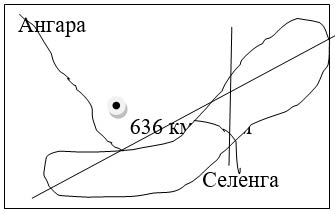 Сейчас я расскажу вам о загрязнениях Байкала и методах борьбы с ними. А вы ответьте на вопрос: что загрязняет Байкал, и как борются с загрязнениями озера?Города: Иркутск, Ангарск, Шелехов, Черемхово, Усолье-Сибирское промышленность этих городов выбрасывает в воздух вещества, которые приносят вред Байкалу. Эти вещества выбрасываются в воздух, затем ветер приносит загрязнения на Байкал и с осадками выпадают на территорию озера, тем самым загрязняя его. Селенгинский Целлюлозно-картонный комбинат, который изготавливает картон, сбрасывает сточные воды в Селенгу самый крупный приток Байкала, а эти сточные воды Селенга приносит в Байкал. Так же загрязняет озеро водный транспорт это, например лодки, катера они загрязняют воду топливом, и обычным мусором, также вред приносят туристы, они вытаптывают траву, вырывают растения, оставляют мусор. С загрязнениями борются экологи проводя различные акции по защите Байкала, собирают мусор по берегам озера. Привлекают туристов и экологов из других стран на помощь Байкалу. На заводах устанавливают очистные сооружения, чтобы предотвратить попадание различных веществ в озеро.Также создаются специальные охраняемые территории, на которых охраняются растения и животные, и территория самого Байкала. Это, например Байкало-Ленский заповедник, Прибайкальский национальный парк и Качергатский заказник.- что загрязняет Байкал?- Как борются с загрязнениями?3 Динамическая паузаЦель: эмоциональная разрядка, снятие мышечного напряжения, улучшение кровообращения.Байкал, Байкал, Байкал преображает мирИ я, и я, и я преображаю мирИ ты, и ты, и ты преображаешь мирИ мы, и мы, и мы преображаем мирЛюбовь, любовь, любовь преображает мир.БеседаЦель: закрепление полученные знания, соотнесение с жизненным опытом.- как бы вы относились к Байкалу, если бы вы жили рядом с ним?- что вы могли бы делать для его очищения от загрязнений?Загрязнять водоёмы нельзя, ведь от загрязнения могут погибнуть все живые существа.Байкал это самое глубокое озеро в мире. Самое древнее. Вода в нём прозрачная. В нём обитают эндемики, такие как байкальская нерпа, губка, голомянка. Для охраны создаются специальные территории. Борются с загрязнениями экологи, туристы специальные организации. Байкал необходимо сохранить ведь это наша гордость.Белёк потерялся и просит нас помочь ему найти своих родителей.КроссвордСейчас мы разгадаем кроссворд «Байкал» и поможем бельку добраться до родителей.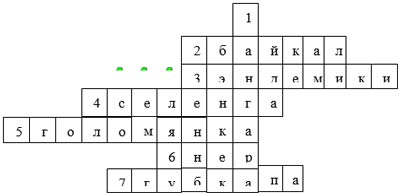 Вопросы к кроссвордуРека, вытекающая из Байкала.Самое глубокое озеро в мире.Как называются виды растений и животных, распространенных на 1 территории и не встречающихся больше нигде.Самая большая река, впадающая в Байкал.Рыба, которая в основном состоит из жира.Единственное млекопитающее Байкала.Мощный фильтратор байкальской воды.Молодцы! Правильно разгадали весь кроссворд.Чтение стихотворенияХочу завершить наше занятие стихотворением.Лесистых гор полуовалы,И скалы, срезанные валом,И небо, павшее в Байкал.И сам он величав и веченИ весь до донышка просвеченИ весь до донышка родной.И Ангары полёт строптивый,И ветра крик, и гул турбин,И птицы – сосны над обрывом,И дикий ветер Баргузин.Всё это, без чего не в силахБыть далью, даль, и ширью ширь.И ты не мыслима, РоссияИ ты не мыслима Сибирь!4 заключительнаяЦель: обобщить изученную тему.Сегодня мы поговорили об экологическом состоянии озера Байкал, мерах его охраны и особенностях познакомились с некоторыми животными.Цель: поощрить активно работающих детей.Сегодня на занятии активно работали… Молодцы!Цель: выявить состояние и настроение детей к концу занятия.- Изменилось ли у Вас отношение к Байкалу?